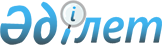 Об утверждении государственного образовательного заказа на дошкольное воспитание и обучение, размеров подушевого финансирования и родительской платы по Байганинскому району
					
			Утративший силу
			
			
		
					Постановление Байганинского районного акимата Актюбинской области от 17 февраля 2014 года № 53. Зарегистрировано Департаментом юстиции Актюбинской области 28 февраля 2014 года № 3785. Утратило силу постановлением Байганинского районного акимата Актюбинской области от 29 декабря 2014 года № 272     Сноска. Утратило силу постановлением Байганинского районного акимата Актюбинской области от 29.12.2014 № 272.
      В соответствии со статьей 31 Закона Республики Казахстан от 23 января 2001 года «О местном государственном управлении и самоуправлении в Республике Казахстан», подпунктом 8-1) пункта 4 статьи 6 Закона Республики Казахстан от 27 июля 2007 года № 319 «Об образовании», постановлением Правительства Республики Казахстан от 28 мая 2010 года № 488 «Об утверждении программы по обеспечению детей дошкольным воспитанием и обучением «Балапан» на 2010-2020 годы», акимат Байганинского района ПОСТАНОВЛЯЕТ:
      1. Утвердить государственный образовательный заказ на дошкольное воспитание и обучение, размер подушевого финансирования и родительской платы по Байганинскому району согласно приложениям 1, 2, 3 к настоящему постановлению.
      2. Контроль за исполнением настоящего постановления возложить на заместителя акима района Ш.Спанова.
      3. Настоящее постановление вводится в действие по истечении десяти календарных дней после дня его первого официального опубликования.

 Государственный образовательный заказ на дошкольное воспитание и обучение Размер подушевого финансирования в месяц
      продолжение таблицы

 Размер родительской платы на одного воспитанника в день
      Примечание: Размер родительская плата на одного воспитанника в день не более 300 тенге.

					© 2012. РГП на ПХВ «Институт законодательства и правовой информации Республики Казахстан» Министерства юстиции Республики Казахстан
				      Аким районаН.АққұлПриложение 1 
к постановлению акимата района
от 17 февраля 2014 года № 53 №Наименование районаКоличество детей размещаемых в детских дошкольных организациях за счет государственного образовательного заказа (человек)1Байганинский район 75Итого75Приложение 2 
к постановлению акимата района
от 17 февраля 2014 года № 53 Средняя
стоимость
расходов на одного
воспитанника
(в тенге)Дошкольные организацииДошкольные организацииДошкольные организацииДошкольные организацииДошкольные организацииСредняя
стоимость
расходов на одного
воспитанника
(в тенге)детские сады (ясли-детские сады, центры, мини-центры)детские сады (ясли-детские сады, центры, мини-центры)детские сады (ясли-детские сады, центры, мини-центры)детские сады (ясли-детские сады, центры, мини-центры)детские сады (ясли-детские сады, центры, мини-центры)Средняя
стоимость
расходов на одного
воспитанника
(в тенге)Отопление с жидким топливомОтопление с жидким топливомОтопление с жидким топливомОтопление с жидким топливомОтопление с жидким топливомСредняя
стоимость
расходов на одного
воспитанника
(в тенге)от 1 до 3
группот 4 до 5
группот 6 до 7
группот 8 до 9
группот 10 и более
группСредняя
стоимость
расходов на одного
воспитанника
(в тенге)С учетом коэффициента за проживание в зонах экологического бедствия 1,2С учетом коэффициента за проживание в зонах экологического бедствия 1,2С учетом коэффициента за проживание в зонах экологического бедствия 1,2С учетом коэффициента за проживание в зонах экологического бедствия 1,2С учетом коэффициента за проживание в зонах экологического бедствия 1,2Средняя
стоимость
расходов на одного
воспитанника
(в тенге)расположенных в сельской местностирасположенных в сельской местностирасположенных в сельской местностирасположенных в сельской местностирасположенных в сельской местностиСредняя
стоимость
расходов на одного
воспитанника
(в тенге)42508Средняя
стоимость
расходов на одного
воспитанника
(в тенге)расположенных в городской местностирасположенных в городской местностирасположенных в городской местностирасположенных в городской местностирасположенных в городской местностиСредняя
стоимость
расходов на одного
воспитанника
(в тенге)Дошкольные организацииДошкольные организацииДошкольные организацииДошкольные организацииДошкольные организацииДошкольные организацииДошкольные организацииДошкольные организацииДошкольные организацииДошкольные организациидетские сады (ясли-детские сады, центры, мини-центры)детские сады (ясли-детские сады, центры, мини-центры)детские сады (ясли-детские сады, центры, мини-центры)детские сады (ясли-детские сады, центры, мини-центры)детские сады (ясли-детские сады, центры, мини-центры)детские сады (ясли-детские сады, центры, мини-центры)детские сады (ясли-детские сады, центры, мини-центры)детские сады (ясли-детские сады, центры, мини-центры)детские сады (ясли-детские сады, центры, мини-центры)детские сады (ясли-детские сады, центры, мини-центры)Отопление с твердым топливомОтопление с твердым топливомОтопление с твердым топливомОтопление с твердым топливомОтопление с твердым топливомОтопление с электричеством, газом и центральноеОтопление с электричеством, газом и центральноеОтопление с электричеством, газом и центральноеОтопление с электричеством, газом и центральноеОтопление с электричеством, газом и центральноеот 1
до 3
группот 4
до 5
группот 6
до 7
группот 8
до 9
группот 10
и более
группот 1
до 3
группот 4
до 5
группот 6
до 7
группот 8
до 9
группот 10
и более
группС учетом коэффициента за проживание в зонах экологического бедствия 1,2С учетом коэффициента за проживание в зонах экологического бедствия 1,2С учетом коэффициента за проживание в зонах экологического бедствия 1,2С учетом коэффициента за проживание в зонах экологического бедствия 1,2С учетом коэффициента за проживание в зонах экологического бедствия 1,2С учетом коэффициента за проживание в зонах экологического бедствия 1,2С учетом коэффициента за проживание в зонах экологического бедствия 1,2С учетом коэффициента за проживание в зонах экологического бедствия 1,2С учетом коэффициента за проживание в зонах экологического бедствия 1,2С учетом коэффициента за проживание в зонах экологического бедствия 1,2расположенных в сельской местностирасположенных в сельской местностирасположенных в сельской местностирасположенных в сельской местностирасположенных в сельской местностирасположенных в сельской местностирасположенных в сельской местностирасположенных в сельской местностирасположенных в сельской местностирасположенных в сельской местности379002227329119расположенных в городской местностирасположенных в городской местностирасположенных в городской местностирасположенных в городской местностирасположенных в городской местностирасположенных в городской местностирасположенных в городской местностирасположенных в городской местностирасположенных в городской местностирасположенных в городской местностиПриложение 3 
к постановлению акимата района
от 17 февраля 2014 года № 53 Размер оплаты
за содержание
ребенка в
дошкольной
организации
(в тенге)Дошкольные организацииДошкольные организацииДошкольные организацииРазмер оплаты
за содержание
ребенка в
дошкольной
организации
(в тенге)детские сады
(ясли-детские сады, центры)детские сады
(ясли-детские сады, центры)дошкольные
мини-центры с
полным днем
пребывания
детейРазмер оплаты
за содержание
ребенка в
дошкольной
организации
(в тенге)в организациях с
длительностью пребыванияв организациях с
длительностью пребываниядошкольные
мини-центры с
полным днем
пребывания
детейРазмер оплаты
за содержание
ребенка в
дошкольной
организации
(в тенге)9-10, 5 часов12 часовдошкольные
мини-центры с
полным днем
пребывания
детейРазмер оплаты
за содержание
ребенка в
дошкольной
организации
(в тенге)30000